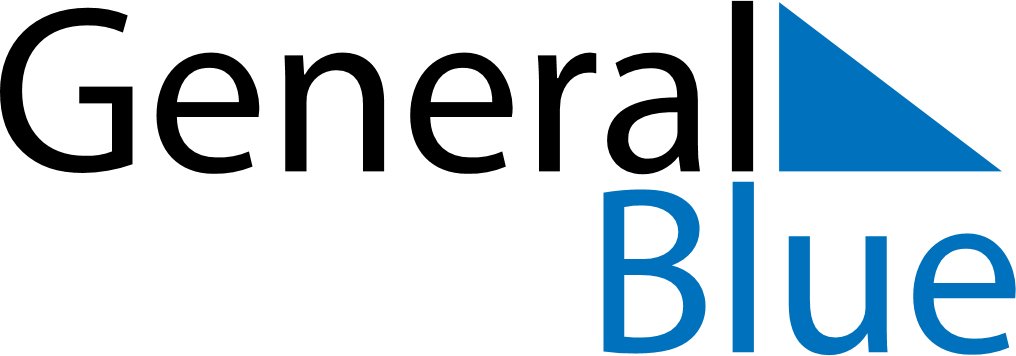 October 2018October 2018October 2018JapanJapanMondayTuesdayWednesdayThursdayFridaySaturdaySunday1234567891011121314Sports Day1516171819202122232425262728293031